«Кадры будущего для регионов»Министерство образования Новгородской области утвердило список участников-победителей открытого конкурсного отбора в стратегическую инициативу «Кадры будущего для регионов»  на 2019/2020 годы. 
Победителями отбора были признаны 216 школьников и студентов профессиональных образовательных организаций со всего региона. 
Наши ПОБЕДИТЕЛИ: 
1. Чернявский Руслан Алексеевич
2. Батракова Виктория Игоревна
3. Чурилова Юлия Александровна
4. Зверева Карина Алексеевна
5. Белякова Анастасия Геннадьевна
Поздравляем Вас, наши звездочки, УРА!!!!!!!
Все победители примут участие в летней «Губернаторской школе», которая пройдет с 11 по 14 июля на базе ДООЦ «Гверстянец» в Крестецком районе. В рамках трехдневного обучения в школе ребят ждет знакомство с наставниками и тьюторами, плодотворная работа над проектами, мастер-классы и активный отдых. 
Организаторами выступают Агентство стратегических инициатив (г. Москва) и Правительство Новгородской области.
http://edu53.ru/news/5/read/5185.html
С подробным списком победителей можно ознакомиться в документе (приложение).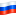 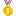 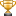 